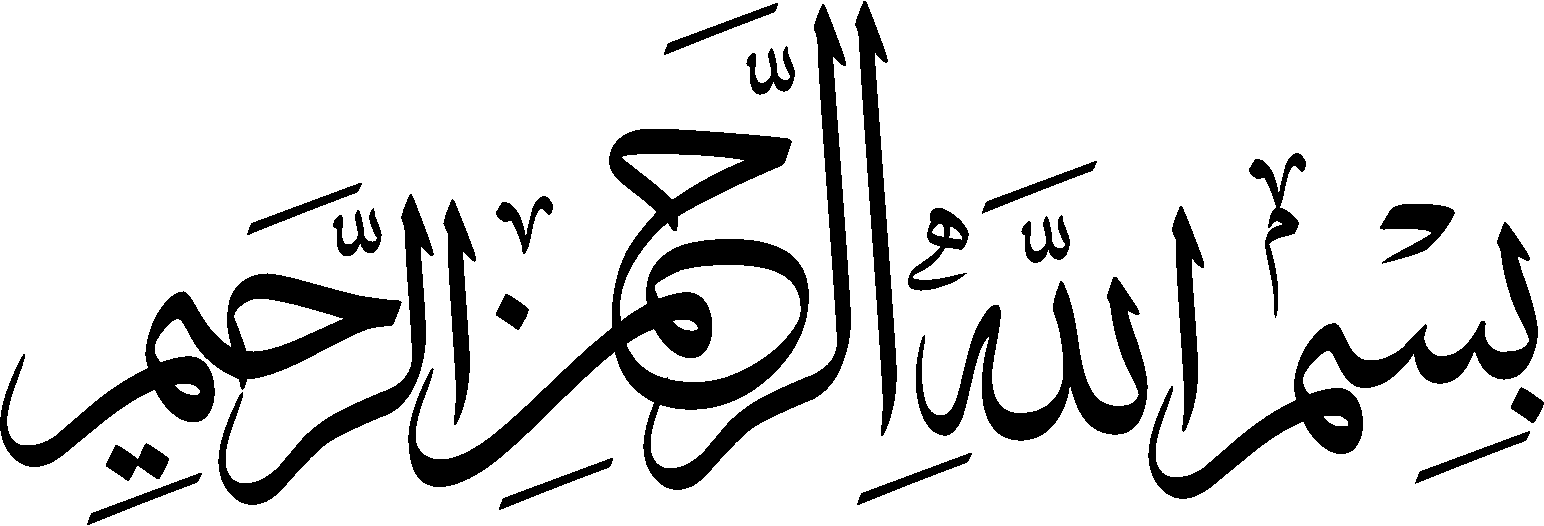 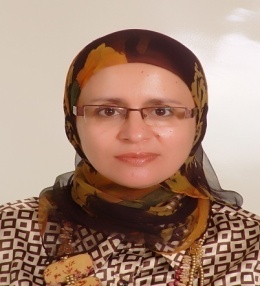 الحالة المدنيةالتكوين الأكاديميالتجربة المهنيةأهم العمليات والمشاريع التي تم الإشراف عليها أهم البحوث والدراسات العلمية المنجزةالدبلوممؤسسة التكوينمدة التكوين (السنوات الجامعية)مدة التكوين (السنوات الجامعية)الدبلوممؤسسة التكوينمنإلىدبلوم مهندسة الدولة في الإحصاء و الاقتصاد المعهد الوطني للإحصاء التطبيقي، الرباط1986-19871987-1988دبلوم مهندسة التطبيق في الإحصاءالمعهد الوطني للإحصاء التطبيقي، الرباط1978-19791980-1981دبلوم الدراسات العليا المتخصصة في تحليل و تتبع إنجاز المشاريع الإنمائيةالبرنامج الوطني لتتبع المشاريع (الرباط) تحت إشراف  IAE –Lille- Franceأكتوبر 1990أكتوبر 1991الإدارة  المنصب/الوظيفةمنإلىمديرية التخطيط، الرباطمسؤولة عن مكتب الطرق07-07-198130-12-1981البرنامج الوطني لتتبع المشاريع،الرباطمستشارة في الدراسات03-10-198801-03-1992المديرية الجهوية لأكاديرممثلة للمندوبية السامية في اللجنة التقنية لعمالة إنزكان-آيت ملول19942000المديرية الجهوية لأكاديررئيسة مصلحة الإحصاء01-01-199601-09-2003المديرية الجهوية لأكاديرمديرة جهوية01-08-200531-12-2006المفتشية العامة، الرباطنائبة المفتش العامابتداء من فبراير 2007ابتداء من فبراير 2007العملية أو المشروعتاريخ الانجازالإحصاءات السكانية:   مسؤولة عن تحيين الأعمال الخرائطية و  وضع الترتيبات الأولية لإحصاء 1982 بإقليم أكادير؛مشرفة جماعية على إحصاء 1982 ببلدية أكادير؛مشرفة إقليمية على وضع الترتيبات الأولية و إنجاز إحصاء 1994 بعمالة إنزكان-آيت ملول؛مشرفة إقليمية على وضع الترتيبات الأولية و إنجاز إحصاء 2004 بعمالة إنزكان-آيت ملول.1982198219942004مخططات التنمية الاقتصادية و الاجتماعية :تتبع ملف الطرق في إطار المخطط الخماسي 1981- 1985 ؛مشرفة إقليمية على إعداد المخططات الجماعية الستة و مخطط المجلس الإقليمي  (2000 -2004)  لعمالة إنزكان-آيت ملول.                        19811999الدراسات المنجزة من طرف مكاتب الدراسات لفائدة المندوبية السامية:عضو لجنة الإشراف على إنجاز  المخطط الخماسي للتكوين المستمر  ( 2008 - 2013)؛عضو لجنة الإشراف على إنجاز الدليل المرجعي و التدبير التوقعي للوظائف و الكفاءات ؛عضو لجنة الإشراف على وضع نظام الرقابة الداخلية للنفقة، و الذي تمثل أساسا في :وضع نظام لإدارة المخاطر (Cartographie et plans de maîtrise des risques)؛صياغة دليل مساطر عمليات الإنفاق و دلائل الرقابة الذاتية؛وضع نظام للرقابة الداخلية و تدبير المخاطر.2007-20082009-20112011-2012التفتيش و التقويمالإشراف على إعداد و إنجاز تقرير مراقبة تدبير النفقات بالمديرية الجهوية لفاس؛الإشراف على إعداد و إنجاز تقرير مراقبة تدبير النفقات بالمديرية الجهوية لأكادير؛الإشراف على مراجعة و إعادة صياغة مخطط العمل الاستراتيجي 2012-2016 للمندوبية السامية للتخطيط.201220122012الدراسة أو البحثتاريخ الانجازالأطروحات 1. Procédures du Lissage Exponentiel : application aux séries marocaines. Rabat : INSEA ;2. (En coauteur) Suivi Transversal des Projets Agricoles : cas du Projet Intégré Fès KARIAT TISSA. Rabat : PNAP.19891990بالبرنامج الوطني لتتبع المشاريع،الرباط إعداد الملف التقني للبحث الوطني حول تتبع إنجاز الاستثمارات العمومية، الإشراف على إنجازه ثم مراقبة تحليل نتائجه؛1988-1989Auteur du Manuel du Suivi de Projets (2 fascicules);1990Coauteur du Manuel d’Analyse Marketing.  1991بالمديرية الجهوية لأكاديرإعداد الملف التقني للبحث الجهوي حول إمكانية إدماج العمال المغاربة  بالخارج، الإشراف على إنجازه ثم تحليل نتائجه في  جزأين (الجزء الأول: 124 صفحة، الجزء الثاني: 54 صفحة)؛إعداد الملف التقني و الإشراف على إنجاز البحث حول التشغيل لفائدة عمالة إنزكان-آيت ملول؛إعداد الملف التقني للبحث حول حركة المرور على الطرق لفائدة بلدية أكادير؛"Plan de développement économique et social 2000-2004 : Evaluation critique du déroulement de l'élaboration du plan à l'échelon des collectivités locales" (60 pages);إعداد تقرير شامل و مفصل عن ظروف انجاز الإحصاء العام للسكان والسكنى لسنة 2004 بعمالة إنزكان-آيت ملول (147 صفحة)؛جهة سوس-ماسة- درعة : الخصائص الديمغرافية والاجتماعية والاقتصادية  للسكان حسب إحصاء 2004 (119 صفحة).1984-198519951995199920052006على مستوى المفتشية العامةPrévention et Résolution des conflits de travail : propositions pour HCP (47 pages);2007Déconcentration et régionalisation élargie : "HCP : bilan et perspectives" (30 pages); 2008HCP : Etat des lieux et Propositions d'Orientations Stratégiques (88 pages); 2009INSEE - Statistiques Localisées : Globalisation, Mutualisation, Guichet Unique et place prépondérante pour les Statistiques Administratives;2010Régions du Maroc : Attractivité, Rayonnement et Dépendance (139 pages); 2010Proposition d'un Indice Composite de Rayonnement et d'Attractivité Régionales selon la méthode d'Analyse en Composantes Principales;2010Examens d'aptitude professionnelle pour l'accès aux différents grades d'Ingénieurs : 11 propositions pour une meilleure qualité et utilité des mémoires et une plus grande maîtrise et crédibilité des évaluations;2011Fiche de lecture du Livre I (CONCEPTION GENERALE) du Rapport sur la Régionalisation Avancée; 2011Fiche de lecture du livre II (RAPPORTS THEMATIQUES) du Rapport sur la Régionalisation Avancée;2011Régionalisation Avancée, Projet du Découpage Territorial : 1. Arguments de la CCR à propos du renoncement au Principe de Complémentarité comme clé de découpage, 2. Justifications avancées quant à la constitution de Régions à Faible niveau économique et social;2011Inspection Générale du HCP : Structure d'aide à la régularité, l'efficacité et la performance (Primauté aux Audits des Processus et des Produits); 2011Des 16 aux 12 Régions : Positionnement, Attractivité, Rayonnement et Dépendance;2012البرنامج الحكومي 2012-2016 بمجهر المندوبية السامية للتخطيط ؛2012خطة العمل الإستراتيجية 2012-2016 للمفتشية العامة؛2012Note de synthèse sur l’audit de vérification de la gestion de7 Directions Régionales du HCP;2012Projet de  restructuration de la Direction Régionale de Souss-Massa-Draa : Remarques et Recommandations de l'Inspection Générale;2012مخطط العمل الاستراتيجي 2012-2016 للمندوبية السامية للتخطيط (مراجعته و المساهمة في إعادة كتابته). بمديرية التخطيطمن أجل بديل أنجع للإحصاء التقليدي: أقل تكلفة، أكثر أمانا، أكثر جودة، بدورية أقرب، نتائج أسرع وعبء أقل على المستجوبينLe Maroc, le HCP et le développement durable : ébauche de feuille de route et axes de réflexion201220152016